ПРИГЛАШЕНИЕ №20к участию в конкурсе с неограниченным участием Дата: «14» февраля 2023 г.ЗАО «Альфа телеком» (далее - Компания) приглашает правомочных поставщиков представить свои конкурсные заявки на закупку форменной одежды (далее Приглашение).Описание предмета закупки, характер, перечень, количество, место и сроки поставки, требования, предъявляемые к поставщикам и иные требования установлены в Требованиях к закупке (приложение 1 к Приглашению).Для участия в конкурсе необходимо:При наличии вопросов по настоящему Приглашению поставщик может обратиться в Компанию по электронному адресу: tender@megacom.kg за получением разъяснений, но не позднее 3 рабочих дней до истечения окончательного срока представления конкурсных заявок. Разъяснения направляются обратившемуся поставщику по электронной почте, с которой был получен запрос, не позднее трех календарных дней с момента получения запроса. При необходимости, Компания вправе внести изменения в настоящее Приглашение путем издания дополнений в любое время до истечения окончательного срока представления конкурсных заявок, но в любом случае не позднее 3 (трех) рабочих дней. Компания может перенести окончательную дату подачи конкурсных заявок на более поздний срок, если вносятся поправки в настоящее Приглашение, о чем Компания информирует путем размещения соответствующей информации на официальном сайте Компании и информационном ресурсе, где было размещено объявление о проведении настоящего конкурса.    Порядок подачи конкурсной заявки.  Поставщику, желающему участвовать в конкурсе необходимо согласно Требованиям к закупке (приложение 1 к Приглашению) заполнить конкурсную заявку (приложение 2 к Приглашению), приложить требуемые копии документов, установить к ним пароль доступа и отправить в электронном виде на электронную почту, указанную в п. 1 Приглашения, не позднее установленного срока. При этом, Поставщик обязуется сообщить/направить Компании пароль доступа не позднее установленного срока и вышеуказанным способом.Каждый поставщик может подать только одну конкурсную заявку.- Размер вложенных файлов (Конкурсная заявка) не должен превышать 10Мб, в случае превышения рекомендуется разделить файлы и отправить несколькими сообщениями.- Заявки, направленные с использованием облачных файлообменников не принимаются и не рассматриваются. Поставщик обязуется внести фиксированную сумму гарантийного обеспечения конкурсной заявки (далее – ГОКЗ), в случае установления такого требования в приложении 1 к Приглашению. Срок действия ГОКЗ должен совпадать со сроком действия конкурсной заявки. ГОКЗ вносится в размере и форме, предусмотренных в конкурсной документации. ГОКЗ возвращается не позднее трех рабочих дней в случаях:1) истечения срока действия конкурсной заявки, указанного в конкурсной документации;2) заключения договора и предоставления гарантийного обеспечения исполнения договора (далее – ГОИД), если предоставление такого гарантийного обеспечения предусмотрено в конкурсной документации;3) отзыва конкурсной заявки до истечения окончательного срока представления конкурсных заявок;4) прекращения процедур закупок без заключения договора.5. Гарантийное обеспечение конкурсной заявки Компанией удерживается в случаях:1) отказа подписать договор на условиях, предусмотренных в конкурсной заявке победителя, за исключением случаев, если такой отказ связан с введением режима чрезвычайной ситуации или чрезвычайного положения, при условии опубликования объявления о закупке до введения таких режимов;2) отказа предоставить гарантийное обеспечение исполнения договора;3) отзыва конкурсной заявки после ее вскрытия и до истечения срока ее действия;4) изменения условий конкурсной заявки после вскрытия конвертов с конкурсными заявками.Конкурсные заявки, поданные поставщиками позднее указанного срока и/или заявки, к которым не сообщен пароль до установленного срока, а также заявки, направленные без вложенных документов, не принимаются и не рассматриваются. Подавая свою конкурсную заявку, поставщик тем самым выражает свое согласие на все условия, указанные в проекте (-ах) договора (-ов) (Приложение 3 к Приглашению).Не допускается внесение изменений в конкурсные заявки после истечения срока их подачи.Поставщик, подавший конкурсную заявку, может присутствовать на вскрытии конкурсных заявок. На вскрытии конкурсных заявок оглашается цена конкурсной заявки, а также список документов, приложенных к конкурсной заявке, и вносится в протокол вскрытия. Во время оценки конкурсных заявок Компания вправе обратиться к поставщику за разъяснениями по поводу его конкурсной заявки. Запрос о разъяснениях и ответ на него должны подаваться в письменном виде по электронной почте.Оценка конкурсных заявок осуществляется в соответствии с процедурами и критериями, предусмотренными в Требованиях к закупке (приложение 1 к Приглашению). Компания вправе запросить у поставщика исправление арифметических ошибок, допущенных в конкурсной заявке. В случае если по итогам проведенной оценки поставщиками предоставлены конкурсные заявки с одинаковыми ценами и условиями, отвечающие требованиям конкурсной документации, то Компания направляет поставщикам, представившим одинаковые цены запрос по электронной почте о возможности снижения цены (предоставления скидки), выигравшей конкурсной заявкой считается заявка поставщика, предоставившего наименьшую цену (наибольшую скидку). В случае если после снижения цены (предоставления скидки) поставщики представили одинаковые предложения (цена, скидка), то победитель определяется посредством жеребьевки. Компания отклоняет конкурсную заявку в случаях, если:- поставщик, представивший конкурсную заявку, не соответствует квалификационным требованиям, установленным в Требованиях к закупке (приложение 1 к Приглашению);- технические параметры, предложенные в конкурсной заявке, не соответствуют технической спецификации/существенным требованиям, установленной в Требованиях к закупке (приложение 1 к Приглашению); - конкурсная заявка по существу не отвечает требованиям, установленным в Требованиях к закупке (приложение 1 к Приглашению).- поставщик не предоставил ГОКЗ;- поставщик представил более одной конкурсной заявки;- минимальная цена по конкурсу превышает планируемую сумму закупки;- выявлен конфликт интересов.  Поставщик отстраняется от участия в процессе закупок в случае наличия поставщика в Базе данных ненадежных поставщиков Компании.Конкурс признается Компанией несостоявшимся в случаях, когда были отклонены все конкурсные заявки или не поступило ни одной конкурсной заявки.Компания может отменить конкурс в любое время до заключения договора, если отпала необходимость в дальнейшем приобретении предмета закупки.Компания в течение двух рабочих дней с момента подведения итогов по конкурсу направляет поставщикам по электронной почте от tender@megacom.kg уведомления: победителю о том, что его заявка признана победившей, остальным поставщикам, что их заявки не признаны победившими.Поставщик, определенный победителем конкурса, должен подтвердить уведомление о признании его победителем в течение трех рабочих дней путем направления ответного письма на электронную почту tender@megacom.kg.В случае нарушения победителем сроков: подтверждения заключения договора, подписания договора/возврата экземпляра договора Компании или внесения гарантийного обеспечения исполнения договора, Компания вправе заключить договор с поставщиком вторым в рейтинге.Поставщик, участвующий в конкурсе, имеет право подать жалобу Компании относительно требований конкурсной документации не позднее двух рабочих дней до даты окончательного срока подачи конкурсных заявок или проведенной оценки по конкурсу не позднее двух рабочих дней после подведения итогов по конкурсу. Жалоба поставщика рассматривается Компанией в срок до 3-х рабочих дней. В случае несогласия поставщика с решением Компании по жалобе, поставщик вправе обратиться в судебные органы.  Компания вправе включить в Базу данных ненадежных (недобросовестных) поставщиков на 2 года, если:- поставщики, признанные победителем конкурса, уклонились от заключения договоров о закупках, за исключением случаев, если такой отказ связан с введением режима чрезвычайной ситуации или чрезвычайного положения, при условии опубликования объявления о закупке до введения таких режимов;- поставщики, с которыми Компания в одностороннем порядке расторгла договоры о закупках, в ходе исполнения которых установлено, что поставщики не соответствуют заявленной в конкурсной заявке квалификации или предоставили недостоверную информацию о своем соответствии таким требованиям, что позволило им стать победителем процесса закупок, по результатам которых заключены такие договоры;- поставщики не исполнили либо ненадлежащим образом исполнили свои обязательства по заключенным с ними договорам о закупках.Приложение:Требования к закупке - Приложение №1;Форма конкурсной заявки - Приложение №2;Проект договора - Приложение №3.Руководитель отдела по закупкам						          Таалайбек кызы А. Исп.: Н. Барктабасов Тел.: 0312905244	Приложение 1 к ПриглашениюТребования к закупкеРаздел 3. Существенные требования/ Технические спецификацииБАНКОВСКИЕ РЕКВИЗИТЫдля внесения ГОКЗ и ГОИДПримечание: Расходы, связанные с банковским переводом, несет победитель конкурса. Приложение 2 к ПриглашениюФорма______________________ /_____________________/ ___________________(ФИО) 			(должность)		(подпись и печать)«____» ___________ 2023 года           (дата заполнения)  Приложение 3 к ПриглашениюДоговор поставки №_____г. Бишкек								«___» ___________ 2023 г.ЗАО «Альфа Телеком», именуемое в дальнейшем Покупатель, в лице Генерального директора _________________, действующего на основании Устава, с одной стороны, и ______________, именуемое в дальнейшем Поставщик, действующая на основании ___________, с другой стороны, заключили настоящий Договор поставки (далее Договор) о нижеследующем:Предмет договораВ соответствии с настоящим Договором Поставщик обязуется изготовить и поставить в собственность Покупателя форменную одежду (далее по тексту «Товар») в количестве и в сроки, указанные в настоящем Договоре и Приложениях к нему, а Покупатель обязуется своевременно принять и оплатить надлежаще поставленный Товар, согласно условиям, предусмотренным настоящим Договором.Наименование Товара, его подробное описание, количество, стоимость и сроки изготовления указаны Сторонами в Спецификации (Приложение №1), которая является неотъемлемой частью настоящего Договора.Готовый Товар поставляется Поставщиком на склад Покупателя по адресу: Кыргызская Республика, г. Бишкек, ул. Суюмбаева, 123, в полном объеме, средствами и силами Поставщика.Поставщик гарантирует качество поставляемого Товара, а также его соответствие требованиям, установленным настоящим Договором и Спецификацией (Приложение №1). Права и обязанности сторонОбязанности Поставщика:Изготовить и поставить Товар в соответствии с условиями и требованиями настоящего Договора, Спецификации (Приложения №1) в сроки, указанные в Приложении.Перед непосредственной поставкой Товара на склад Покупателя провести предварительную выбраковку Товара (проверка качества Товара на соответствие Спецификации) на своей территории и своими силами.Обеспечить со своей стороны конфиденциальность взаимоотношений, сложившихся в результате исполнения условий настоящего Договора.Поставить Покупателю Товар надлежащего качества и в сроки, установленные Сторонами в Спецификации. Заказ считается выполненным с даты подписания Сторонами Акта приемки-передачи Товара. В случае поставки некачественного Товара, отдельной части Товара, не соответствующей Спецификации, Поставщик обязан безвозмездно заменить Товар/часть Товара на качественный или устранить по требованию Покупателя любые недостатки и несоответствия в течение 2 (двух) календарных дней с даты получения мотивированного отказа Покупателя в подписании Акта приемки-передачи Товара либо подписания Дефектного акта согласно п.3.5. настоящего Договора.Немедленно, письменно и обоснованно сообщать Покупателю об обстоятельствах, препятствующих (или тех, которые могут препятствовать) надлежащему исполнению обязательств по настоящему Договору.Нести самостоятельно все расходы, связанные с доставкой, разгрузкой Товара на складе Покупателя, т.ч. при замене Товара, в случаях, установленных Договором.Поставщик вправе:Своевременно получать оплату за Товар, поставленный в срок и соответствующий Спецификации и качеству.Консультироваться с Покупателем по всем вопросам, связанным с изготовлением Товара, подлежащего поставке по настоящему Договору.Обязанности Покупателя:Своевременно произвести оплату за надлежаще поставленный Поставщиком Товар согласно раздела 4 настоящего Договора.Обеспечить со своей стороны конфиденциальность взаимоотношений с Поставщиком.Покупатель вправе:Отказаться от приемки некачественного Товара или Товара, не соответствующего подписанной Спецификации, а также требованиям Договора.Порядок приема-передачи ТовараПоставщик поставляет изготовленный Товар в срок, указанный в Спецификации к настоящему Договору.За 1 (один) рабочий день до поставки Поставщик уведомляет Покупателя о готовящейся поставке Товара по следующим контактам: -Прием и проверка Покупателем Товара производится ответственным лицом Покупателя, после доставки Товара Поставщиком на склад Покупателя по адресу: г. Бишкек, ул.Суюмбаева 123 в течение 5 (пяти) рабочих дней с даты его поступления на склад Покупателя. При этом проверяется соответствие Товара требованиям Спецификации,  В случае установления Сторонами по результатам проверки соответствия Товара Спецификации и отсутствия повреждений и дефектов Сторонами подписывается Акт приемки – передачи Товара. В случае обнаружения дефектов и несоответствий Товара Спецификации, Покупатель вправе при наличии таковой, принять ту часть Товара, которая соответствует установленным требованиям. В этом случае, Покупателем производится оплата только той части Товара, которая соответствует установленным требованиям Покупателя и фактически принята Покупателем. В случае наличия претензий к качеству и количеству Товара Сторонами составляется Дефектный акт. В случае отказа Поставщика подписать/составить Дефектный акт, факт отказа удостоверяется односторонним Актом, составленным Покупателем.В случае обнаружения бракованного/некачественного Товара или наличия претензий к качеству и количеству Товара сторонами оформляется Дефектный акт, с указанием изъянов/несоответствий Товара. Замена несоответствующего Товара производится в порядке и сроки, указанные в п.2.1.5. настоящего Договора.При наличии претензий к поставленному Товару, Покупатель в течение 5 (Пяти) рабочих дней направляет Поставщику мотивированный отказ от подписания Акта приемки-передачи Товара.Поставщик гарантирует, что Товар является свободным от прав и притязаний любых третьих лиц, не состоит под запретом, арестом и иным обременением, и не является предметом судебного разбирательства.Право собственности на Товар от Поставщика к Покупателю переходит с момента подписания Акта приемки-передачи Товара обеими сторонами.3.11.	Гарантийные обязательства 3.11.1.	Гарантийный период составит не менее 3 (трех) месяцев со дня подписания Акта приемки-передачи Товара. Поставщик гарантирует, что не произойдет:- разрыв шва;- изменение цвета логотипа;- изменение цвета ткани. 3.11.2.	Если по вине поставщика эти гарантии не выполняются полностью или частично, поставщик должен, на свой выбор, либо:- обеспечить исправление дефектов по гарантии в течение 3 (трех) календарных дней с момента отправления уведомления.- выплатить покупателю неустойку за невыполнение гарантийных обязательств по договору. Размер неустойки определяется условиями Договора.Стоимость и порядок расчетовОбщая стоимость настоящего Договора составляет - сом, с учетом всех применимых налогов и сборов, предусмотренных для данных правоотношений. Оплата поставляемого Поставщиком Товара осуществляется 100% постоплатой после осуществления полной партии Товара на склад, в течение 15 банковских дней с момента получения Покупателем счета-фактуры, выставленной Поставщиком на основании подписанного сторонами и датой Акта приема-передачи Товара по количеству и качеству. Расчет производится в национальной валюте Кыргызской Республики (сом) путем перечисления денежных средств на расчетный счет Поставщика, указанный в разделе 13 настоящего Договора.Ответственность СторонЗа нарушение сроков поставки, указанных в Спецификации, Покупатель начисляет и удерживает пеню (неустойку) из ГОИД и/или из суммы, подлежащей оплате, в размере 0,1 % от стоимости Товара, срок поставки которого нарушен, за каждый день просрочки, но не более 5% от суммы Договора.В случае поставки Товара не соответствующего Спецификации заказа, требованиям Договора Покупатель имеет право отказаться от приемки Товара согласно п.3.5. настоящего Договора, как от всей партии в целом, так и ее части и требовать выплаты неустойки/штрафа, установленного Договором.  В случае причинения Покупателю ущерба в результате неисполнения или ненадлежащего исполнения обязательств, указанных в пункте 1.1. настоящего Договора, Поставщик несет ответственность в полном объеме причиненного ущерба.В случае нарушения Покупателем своих обязательств по оплате Поставщик имеет право требовать уплаты неустойки в размере 0,1% от суммы задолженности за каждый календарный день просрочки, но не выше 5% от суммы задолженности.Ответственность Сторон, не предусмотренная в настоящем Договоре, определяется в соответствии с действующим законодательством Кыргызской Республики.Оплата неустойки не освобождает Стороны от выполнения возложенных на них обязательств настоящим Договором и Спецификацией, от устранения допущенных Сторонами нарушений.Претензии по оплате неустойки оформляются в письменном виде, за исключением п. 5.1 Договора. Претензии рассматриваются в течение 10 рабочих дней со дня предъявления претензии.Покупатель вправе в безакцептном порядке удержать неустойку из суммы, внесенной Поставщиком в качестве гарантийного обеспечения исполнения договора согласно п. 10.2. настоящего Договора и или из суммы, подлежащей оплате.Форс-мажорСтороны освобождаются от ответственности, за частичное или полное неисполнение обязательств по настоящему Договору, при условии соблюдения требований, предусмотренных настоящим разделом Договора, если это неисполнение явилось следствием обстоятельств непреодолимой силы (форс-мажор), которые соответствующая Сторона не могла ни предвидеть, ни предотвратить разумными мерами при той степени добросовестности, осмотрительности и заботливости, какая от нее требовалась по характеру соответствующего обязательства.К обстоятельствам непреодолимой силы относятся следующие, но не ограничиваются ими: наводнение, пожар, землетрясение, взрыв, шторм, оседание почвы и иные явления природы, эпидемии, а также война или военные действия, массовые беспорядки, принятие органами государственной власти или управления решения, акта, повлекшего невозможность исполнения настоящего Договора, в т. ч. наложение ареста на имущество/расчетные счета Сторон.В случае, когда форс-мажорные обстоятельства преодолены, действие настоящего Договора продлевается на Срок исполнения обязательств Сторон продлевается на срок  равный продолжительности периоду действия форс-мажорных обстоятельств.О наступлении форс-мажорных обстоятельств, а также о предполагаемом сроке их действия, Сторона, для которой такие обстоятельства наступили, извещает в письменной форме другую Сторону, по возможности немедленно, но не позднее 5 (Пяти) рабочих дней с момента их наступления. При отсутствии возможности отправить извещение в письменной форме, извещение подлежит отправлению в электронном виде на электронный адрес, указанный в разделе 13 настоящего Договора. Не извещение или несвоевременное извещение о наступлении таких обстоятельств лишает права ссылаться на форс-мажорные обстоятельства.Если форс-мажорные обстоятельства продолжаются более 3 (Трех) месяцев подряд, любая из Сторон вправе расторгнуть настоящий Договор, уведомив другую Сторону об этом не менее чем за 10 (Десять) рабочих дней до расторжения.Сторона, ссылающаяся на форс-мажорные обстоятельства, в течение 30 (Тридцати) календарных дней с момента окончания обстоятельств непреодолимой силы, обязана предоставить для подтверждения их наступления и прекращения другой Стороне документ соответствующего компетентного органа (для КР – Торгово-промышленная палата).Конфиденциальная информацияСтороны обязуются соблюдать конфиденциальность и не передавать информацию, которая стала им известна при исполнении условий настоящего Договора, третьим лицам без письменного согласия на то второй Стороны.Срок действия  Договора и порядок его расторженияНастоящий Договор вступает в силу с даты его подписания и действует до полного его  исполнения  Сторонами.Покупатель вправе отказаться от исполнения Договора в одностороннем порядке  путем направления Поставщику письменного уведомления не менее чем за 10  календарных дней до даты расторжения.Порядок разрешения споровСпоры и/или разногласия, вытекающие при исполнении условий настоящего Договора, будут решаться Сторонами путем непосредственных переговоров.Если Сторонам не удается найти взаимоприемлемого решения, спор подлежит разрешению в судебном порядке в соответствии с действующим законодательством Кыргызской Республики.Гарантийное обеспечение исполнения договора10.1.  	Гарантийное обеспечение исполнения договора в размере 5 % от суммы договора, что составляет _______  сом, Поставщиком вносится путем перечисления на банковский расчетный счет Покупателя, указанный в разделе 13 настоящего Договора в течение 5 рабочих дней с даты заключения договора.10.2. 	В случае отказа Покупателем от исполнения Договора ввиду невыполнения Поставщиком поставки и/или не устранения дефектов или несоответствий в установленные сроки или в случае причинения ущерба Покупателю невыполнением или ненадлежащим выполнением обязательств, Покупатель вправе в безакцептном порядке удержать сумму гарантийного обеспечения исполнения договора. В случае начисления Поставщику неустойки в случаях, установленных в настоящем Договоре, Покупатель имеет право в безакцептном порядке удержать начисленные неустойки из суммы ГОИД и/или суммы подлежащей оплате.10.4. В целях обеспечения надлежащего исполнения гарантийных обязательств на период гарантийного срока, Покупатель сохраняет у себя часть суммы ГОИД - в размере 35 % от суммы ГОИД, указанной в п. 10.1.  Договора.10.5. 	Оставшаяся сумма гарантийного обеспечения исполнения договора, после удержания из ГОИД неустоек согласно п. 10.3 Договора и сохранения части ГОИД согласно п. 10.4. Договора, возвращается Поставщику в течение 3 (трех) банковских дней со дня подписания Акта приема-передачи Товара.После выполнения Поставщиком гарантийных обязательств по Договору, Покупатель возвращает Поставщику оставшуюся сумму ГОИД, в течение 3-х рабочих дней.В случае не внесения Поставщиком ГОИД в срок, установленный в настоящем разделе Договора, Покупатель вправе расторгнуть Договор в порядке, предусмотренном Договором.11. ГАРАНТИИ СТОРОН   Каждая из Сторон, заключая настоящий Договор, подтверждает и гарантирует, что: - является действующей по законодательству Кыргызской Республики/страны пребывания, должным образом зарегистрированной и поставленной на учет во все компетентные государственные органы Кыргызской Республики/страны пребывания;- лицо, заключающее настоящий Договор от ее имени, обладает всеми необходимыми полномочиями на его заключение на момент подписания настоящего Договора;11.2.  Каждая Сторона самостоятельно несет ответственность за нарушение п. 11.1 настоящего Договора, а также за последствия, наступившие ввиду такого нарушения.   11.3. Каждая Сторона самостоятельно несет ответственность за своевременное оформление и продление сроков действия всех необходимых разрешений/лицензий и иных документов, необходимых для осуществления деятельности, предусмотренной настоящим Договором.12. Cрок действия Договора12.1. Настоящий Договор составлен в 2-х подлинных экземплярах, имеющих равную юридическую силу, по одному экземпляру для каждой Стороны.Договор, приложения и дополнительные соглашения к нему, а также документы, составленные Сторонами во исполнение условий Договора, могут быть подписаны с использованием факсимильного воспроизведения подписи либо иного аналога собственноручной.Любые изменения и/или дополнения и/или приложения к настоящему Договору оформляются Сторонами в письменной форме, подписываются уполномоченными представителями обеих Сторон.Вся переписка Сторон, в том числе уведомления, извещения, претензии и пр. должны быть выполнены в письменной форме на бумажном носителе и направлены на адреса Сторон, указанные в Договоре, за исключением переписки, для которой прямо предусмотрен настоящим Договором обмен по электронной почте. Датой получения документов является дата, указанная в уведомлении о вручении или дата получения на официальном письме/уведомлении. Копии, скан версии документов для оперативного документооборота и своевременной оплаты оказанных услуг, должны быть направлены по факсу/электронной почте с последующим направлением оригиналов по почте.  Сторона, адрес и (или) банковские реквизиты которой изменились, обязана в 3-дневный срок с момента наступления указанных обстоятельств, сообщить по электронной почте об этих изменениях. В случае несвоевременного и (или) ненадлежащего уведомления стороной об указанных изменениях, переписка с использованием реквизитов, указанных в договоре, является надлежащей.В случае признания отдельных положений настоящего Договора недействительными, это не влияет на действительность его других положений.Контактные данные Сторон для взаимодействия по Договору:Название стороныРеквизиты и подписи сторонПриложение 1к договору поставки  № _____ от «___»_________2023 г.Общая стоимость Договора: ___ сом, с учетом всех применимых налогов и сборов, предусмотренных для данных правоотношений.Приложение 2к договору поставки  № _____ от «___»_________2023 г.ФОРМААкт приема – передачик Договору поставки №___от «___» _______ 2023 г.ЗАО «Альфа Телеком», именуемое в дальнейшем Покупатель, в лице Генерального директора_____________, действующего на основании Устава, с одной стороны и _____________, именуемая в дальнейшем Поставщик, действующая на основании _______________, далее совместно именуемые «Стороны», составили настоящий Акт приема-передачи Товара о том, что «Поставщиком» осуществлена поставка на условиях Договора, в соответствии с подписанным обеими сторонами Приложением 1 к Договору поставки № от «____» ___________ 2023 г (далее Договор).Гарантийный период на поставленный Товар равен 3 (трем) месяцам с даты подписания обеими сторонами настоящего Акта приема-передачи.1. Осуществленная «Поставщиком» поставка соответствует условиям Договора и Приложениям к нему.2. У сторон отсутствуют претензии по выполнению условий Договора поставки Товара. 3. Настоящий Акт составлен в двух одинаковых экземплярах, имеющих равную юридическую силу, по одному для каждой из сторон.Форма согласовано:Подать конкурсную заявкув электронном виде согласно Требованиям к закупке (приложение 1)с установлением пароля доступаПо эл. адресу:tender@megacom.kgДата окончания приема конкурсных заявок: 22.02.2023 г. 09:59 часов (GMT+6)Направить пароль для доступа к конкурсной заявкеПо электронному адресу:tender@megacom.kgДата окончания приема паролей к конкурсным заявкам: 22.02.2023 г. с 10:00 до 11:59 часов (GMT+6)Вскрытие конкурсных заявок состоится:по адресу: г. Бишкек, ул. Суюмбаева, 123;ДАТА и Время вскрытия конкурсных заявок: 22.02.2023 г. в 12:001.Общие требования1.Общие требования1.Общие требования1.1Язык конкурсной заявки Русский (в случае если документ будет составлен на иностранном языке, необходимо предоставить дополнительно перевод на русском языке)1.2Условия и место поставкиПоставщик должен доставить, произвести разгрузку продукции за счет собственных сил и средств по адресу: г. Бишкек, ул. Суюмбаева 1231.3Срок поставкиНе более 30 календарных дней с момента подписания договора1.4Платеж и срок выплатыАванс не предусмотрен.100 % постоплата в течении 15 (пятнадцати) банковских дней с даты получения счета - фактуры от резидента КР выставленного на основании и датой подписанных обеими сторонами Актов приема-передачи закупаемого Товара.1.5Цена конкурсной заявки (коммерческое предложение) В цену, указанную участниками конкурса, должны быть включены все налоги, сборы, и другие платежи, взимаемые в соответствии с законодательством Кыргызской Республики, а также транспортные расходы с учетом доставки, разгрузки Продукции до места назначения Покупателя и иные расходы по выполнению договорных обязательств.1.6Валюта конкурсной заявки Оплата осуществляется путем перечисления денежных средств на расчетный счет Поставщика.Для резидентов КР: Сом КР* (*Примечание: Если резидентом КР будет подана конкурсная заявка в другой валюте, то договор будет заключен в национальной валюте по курсу Национального банка КР на день вскрытия).Для нерезидентов КР: Сом КР.*Оценка будет производиться в национальной валюте - сом по курсу Национального банка КР на день вскрытия конкурсных заявок.Оплата осуществляется:    Исполнителю-резиденту КР -  в сомах КР.                 Исполнителю-нерезиденту КР – в сомах КР.1.7Документы: Для Юридических лиц, копии документов, определяющих организационно-правовую форму юридического лица, место регистрации и основной вид деятельности: Свидетельство о гос. регистрации/перерегистрации,УставПриказа/решение об избрании/назначении исполнительного органа юр.лица (1-го лица)Для индивидуальных предпринимателей: Свидетельство о регистрации в качестве индивидуального предпринимателя или действующий патент (при этом вид деятельности должен совпадать с предметом закупки и охватывать минимум период до полной поставки товара и передачи по акту)Приложить копии
(в случае если, данные документы составлены на иностранном языке, необходимо предоставить дополнительно перевод на русском языке).1.8Доверенность на лицо, подписавшее конкурсную заявку и представляющее интересы поставщика в конкурсе. Если конкурсная заявка подписана не первым лицом, то необходимо предоставить доверенность на лицо, подписавшее конкурсную  заявку и представляющее интересы поставщика в конкурсе;Приложить скан копию доверенности.1.9Срок действия конкурсной заявки, в календарных днях60 (шестьдесят) календарных дней с даты вскрытия конкурсных заявок1.10Регистр-й документ по НДС выданный налоговым органом КР (если поставщик является плательщиком НДС-12%).Приложить копии(в случае если, данные документы составлены на иностранном языке, необходимо предоставить дополнительно перевод на русском языке)1.11Процедуры технического контроля и испытаний, или контроль за ходом поставки товаровКоличественный и качественный контроль при приемке товара. Будет проводиться на отсутствие брака, повреждений на месте приема/передачи товара.1.12Форма гарантийного обеспечения конкурсной  заявки (ГОКЗ)Внести ГОКЗ в размере:15 000 сомов на расчетный счет Компании, указанной в таблице «БАНКОВСКИЕ РЕКВИЗИТЫ для внесения ГОКЗ и ГОИД»;Приложить к конкурсной заявке платежное поручение, подтверждающее внесение ГОКЗ. В случае не предоставления, Компания вправе отклонить конкурсную заявку.Срок действия ГОКЗ должен составлять не менее срока действия конкурсной заявки.1.13Размер и форма гарантийного обеспечения исполнения договора (ГОИД)Поставщик, которому будет присуждено право заключения договора, по итогам конкурса должен внести гарантийное обеспечение исполнения договора (ГОИД), в виде денежных средств, в размере: 5 % от общей суммы Договора путем перечисления денежных средств на банковский счет Компании в течение 5 банковских дней с даты заключения Договора. Порядок возврата ГОИД определяется в договоре. 1.14Критерии оценки* Победившей может быть признана Конкурсная заявка, отвечающая по существу требованиям конкурсной документации, квалификационным требованиям, техническим параметрам и имеющая наименьшую оцененную стоимость*.  * при определении оцененной стоимости, от общей стоимости конкурсной заявки вычитается НДС (-12%), если поставщик-резидент КР является плательщиком НДС, соответственно, оценка заявок будет проводиться без учета НДС-12%.1.15Срок для устранения Дефектов/время реагирования на устранениеПоставщик должен обеспечить исправление дефектов, либо замену товара в течение 2-х календарных дней1.16Требование к упаковке Пакеты zip-lock с бегунком (слайдером) для каждой единицы одежды1.17Сопутствующие услугиУпаковка товара должна быть в достаточной мере надежной от порчи (повреждения). При этом, доставка, погрузка, разгрузка товара на склад Покупателя, производится за счет средств и ресурсов Поставщика.1.18Предоставить образцы в день вскрытия конкурсных заявок:Предоставить образцы товаров в обязательном порядке на день вскрытия конкурсных заявок по адресу: г. Бишкек, ул. Суюмбаева, 123.1.19Формы, которые необходимо заполнить поставщикуПриложения №21.20Условия Договора см. Договор (Приложение №3)1.21Планируемая сумма закупки Лот №1 – 770 000 сом1.22Увеличение объема закупки До 25%2. Квалификационные требования2. Квалификационные требования2. Квалификационные требования2.1Опыт аналогичных поставок за последние 2 (два) годаНаличие опыта по характеру аналогичных поставок за последние 2 года на сумму не менее 500 000 сомов. Подтвердить в виде и/или контракты, счет-фактуры, акт-приема передачи.* В случае участия в конкурсе простого товарищества, каждый его участник должен отвечать установленным квалификационным требованиям.* В случае участия в конкурсе простого товарищества, каждый его участник должен отвечать установленным квалификационным требованиям.Существенные требования/ Технические спецификацииСущественные требования/ Технические спецификацииСущественные требования/ Технические спецификацииСущественные требования/ Технические спецификацииСущественные требования/ Технические спецификацииСущественные требования/ Технические спецификации№ Лота  Наименование товаровПодробное описание товаровВизуализацияКол-во, штукЛот №1Комбинированная поло-футболка с коротким рукавом (мужские)Комбинированная поло-футболка прямого крояТкань – трикотаж ПикеСостав: 95% - хлопок, 5% - эластанПлотность ткани: 200-230грЗаказчик имеет право проверить состав ткани на соответствие требованиям.Цвет основы (перед, спинка, рукава): фиолетовый PANTONE 19-3850 TCX Liberty (Необходима цветопроба)  Цвет воротника и манжетов: белый PANTONE 11-0602 TCX Snow White Силуэт: Regular fit, прямой кройВоротник на стойке, манжеты по рукавам, планка шириной 3,5 см, 3 пуговицы по планке Шелкография - Лого спереди на левой грудицвет: белый PANTONE Snow White 11-0602 TCXразмеры: 5,5*3,32 смШелкография - Лого + Слоган сзади на спине по центруцвет: белый PANTONE Snow White 11-0602 TCX размеры: 20*17,3 см.Пакеты zip-lock с бегунком (слайдером) для каждой единицы одеждыРазмеры:На день вскрытия конкурсных заявок необходимо предоставить готовый образец с нанесением шелкографии. Заявки без предоставления образца будут отклонены.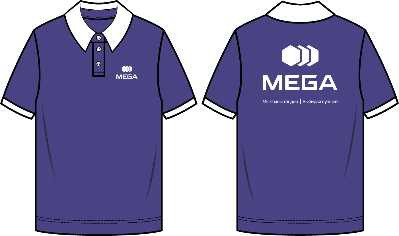 Шелкография в области груди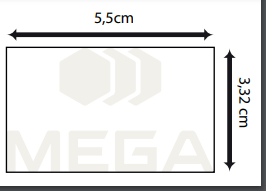 Шелкография на спине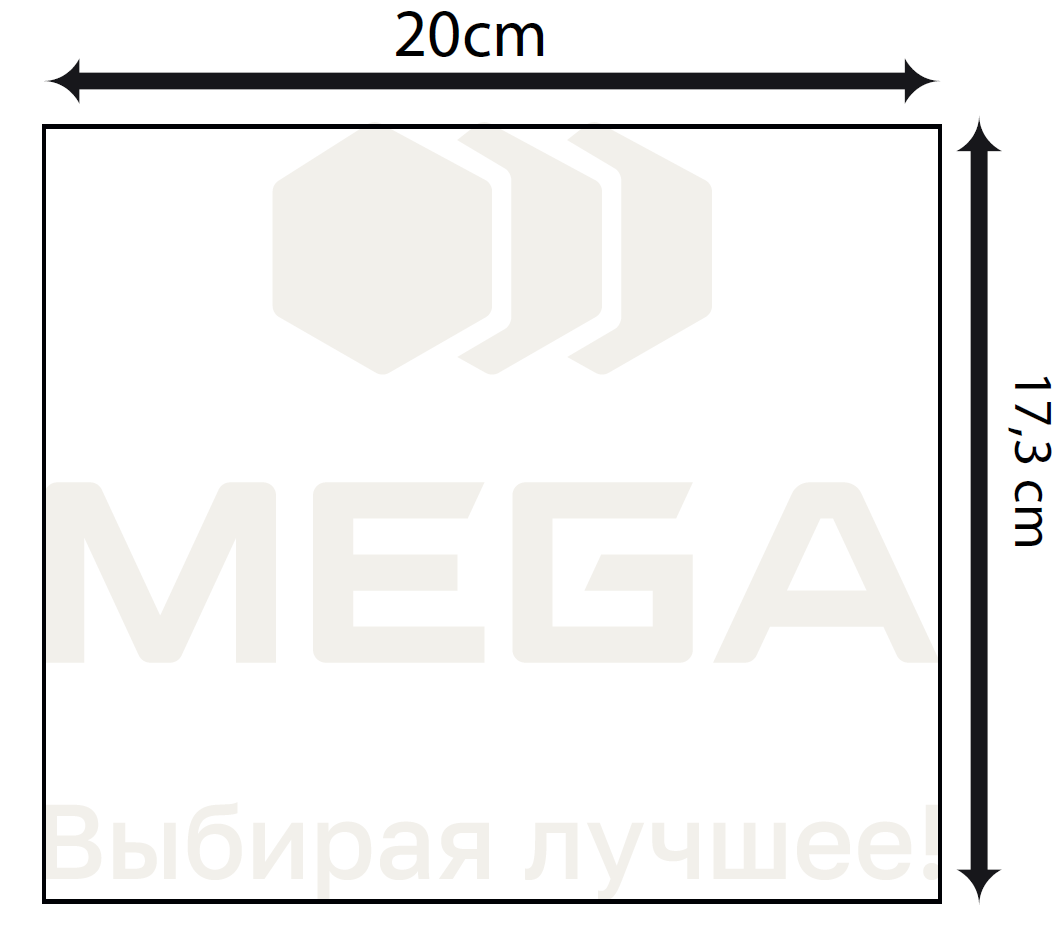 284Лот №1Комбинированная поло-футболка с коротким рукавом (женские)Комбинированная поло-футболка прямого крояТкань – трикотаж ПикеСостав: 95% - хлопок, 5% - эластанПлотность ткани: 200-230грЗаказчик имеет право проверить состав ткани на соответствие требованиям.Цвет основы (перед, спинка, рукава): белый PANTONE 11-0602 TCX Snow White Цвет воротника, планки и манжетов: фиолетовый PANTONE 19-3850 TCX Liberty (НУЖНА ЦВЕТОПРОБА)  Силуэт: Slim Fit, прямой кройВоротник на стойке, манжеты по рукавам, планка шириной 2,5 см, 5 пуговиц по планкеШелкография - Лого спереди на левой груди3 цвета: PANTONE 2091 C, PANTONE 2270 C, PANTONE 538 C  размеры: 5,5*3,32 смШелкография - Лого + Слоган сзади на спине по центруЦвета лого: PANTONE 2091 C, PANTONE 2270 C, PANTONE 538 C размеры: 20*17,3 смЦвет Слогана: PANTONE 2091 C.Пакеты zip-lock с бегунком (слайдером) для каждой единицы одеждыРазмеры:На день вскрытия конкурсных заявок необходимо предоставить готовый образец с нанесением шелкографии. Заявки без предоставления образца будут отклонены.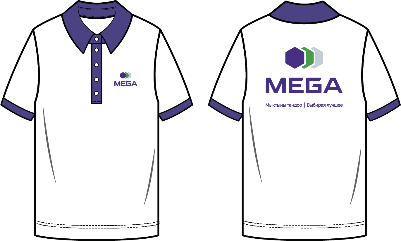 Шелкография в области грудиШелкография на спине486Для зачисления Кыргызских сомовДля зачисления Кыргызских сомовFor transfer of US dollars Intermediary Bank(Банк-посредник)BNY Mellon, New-York, USASWIFT: IRVTUS3NAccount Number of Sberbank in BNY Mellon: № 8900057610Bank of Beneficiary(Банк получателя)ОАО «Айыл Банк»г. Бишкек, Кыргызская РеспубликаSberbank, Moscow, RussiaSWIFT: SABRRUMMBeneficiary (Получатель)ЗАО «Альфа Телеком»Счет: № 1350100027537623БИК: 135001ИНН: 00406200910056г. Бишкек, ул. Суюмбаева № 123Кыргызская РеспубликаOJSC "Optima Bank", Bishkek, Kyrgyz RepublicSWIFT: ENEJKG22Account number of Optima in Sberbank: № 30111840700000000415Purpose of payment(Назначение платежа)- Гарантийное обеспечение конкурсной заявки по  конкурсу _____________; - Гарантийное обеспечение исполнения договора № от ____ ____;  Account Number: № 1091820182530517CJSC “Alfa Telecom”Guarantee providing of the tender application Guarantee providing of the Contract #_________ from ______________КОНКУРСНАЯ ЗАЯВКАКОМУ: ЗАО «Альфа Телеком» На Приглашение № ____ от  «__»________2023 г. ОТ: ____________________________________________________________________________________                                        (наименование поставщика)Срок поставки: Гарантийный срок:В цену, указанную поставщиком, должны быть включены все налоги, сборы и другие платежи, взимаемые в соответствии с законодательством Кыргызской Республики, накладные затраты, транспортные и другие затраты поставщика. *Сумма НДС в графах заполняется поставщиком, только в случае если он является плательщиком НДС в Кыргызской Республике на момент подачи конкурсной заявки.Данная конкурсная заявка действительна в течение 60 (шестидесяти) календарных дней с даты вскрытия конкурсных заявок. Подавая настоящую конкурсную заявку, выражаем свое согласие заключить договор (в случае признания конкурсной заявки, выигравшей) на условиях, обозначенных в Требованиях к закупке и по форме Договора согласно приложению 3 к Приглашению. В случае принятия нашей Конкурсной заявки, мы обязуемся предоставить гарантийное обеспечение исполнения Договора на сумму ________________________________________________, для надлежащего выполнения Договора и в сроки, указанные в Конкурсной документации.Также подавая конкурсную заявку подтверждаем и гарантируем свою правоспособность, наличие регистрации в установленном законодательством порядке, а также наличие необходимых разрешительных документов на осуществление нашей деятельности. Гарантируем, что лицо, подписавшее настоящую конкурсную заявку, обладает всеми необходимыми полномочиями на ее подписание. Срок поставки: Гарантийный срок:В цену, указанную поставщиком, должны быть включены все налоги, сборы и другие платежи, взимаемые в соответствии с законодательством Кыргызской Республики, накладные затраты, транспортные и другие затраты поставщика. *Сумма НДС в графах заполняется поставщиком, только в случае если он является плательщиком НДС в Кыргызской Республике на момент подачи конкурсной заявки.Данная конкурсная заявка действительна в течение 60 (шестидесяти) календарных дней с даты вскрытия конкурсных заявок. Подавая настоящую конкурсную заявку, выражаем свое согласие заключить договор (в случае признания конкурсной заявки, выигравшей) на условиях, обозначенных в Требованиях к закупке и по форме Договора согласно приложению 3 к Приглашению. В случае принятия нашей Конкурсной заявки, мы обязуемся предоставить гарантийное обеспечение исполнения Договора на сумму ________________________________________________, для надлежащего выполнения Договора и в сроки, указанные в Конкурсной документации.Также подавая конкурсную заявку подтверждаем и гарантируем свою правоспособность, наличие регистрации в установленном законодательством порядке, а также наличие необходимых разрешительных документов на осуществление нашей деятельности. Гарантируем, что лицо, подписавшее настоящую конкурсную заявку, обладает всеми необходимыми полномочиями на ее подписание. ФИОНаправлениеТел.e-mail Спецификация Спецификация Спецификация Спецификация Спецификация№ Лота  Наименование товаровПодробное описание товаровВизуализацияКол-во, штукСрок поставки«ПОКУПАТЕЛЬ»Генеральный директор________________ «ПОСТАВЩИК»Наименование товараКол-во, шт.Цена за единицу (с учетом всех налогов) сомСумма, сом«ПОКУПАТЕЛЬ»Генеральный директор________________ «ПОСТАВЩИК»